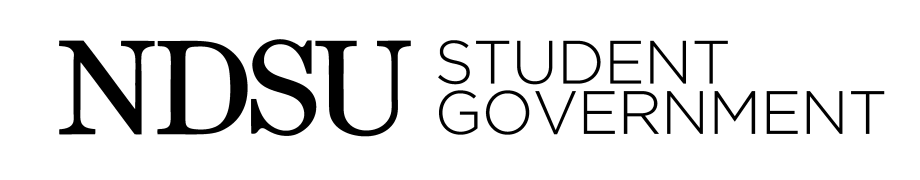 North Dakota State UniversityStudent GovernmentSunday, October 5, 20146:30 PM Prairie Rose RoomAgendaCall to OrderCalled to order at 6:32 pmSwearing In and Approval of New JusticesAssociate JusticesAssistant JusticeCongratulations Travis Johnson, Taylor Koch, and Karissa MalmRoll CallSenators present 27 out of 33Approve AgendaApprovedApprove MinutesApprovedGuest Speaker	Jobey Lichtblau – Office of AdmissionHomecoming committee, how the office of admission recruits new students. Refer a student link. Questions NoneSarah DoddStudent Government has been one of the most supportive groups from the area. Talk about the new initiatives. Survey, Share Survive Thrive, Self Defense Classes, We Take a Stand.Trista Raezer– ArchivesGoal is to collect and preserve documents important to North Dakota and NDSU. http://www.ndsu.edu/archivesQuestionsNonePublic CommentNoneAdvisor’s Comments – Janna Stoskopf, Steve Winfrey, Dr. Tim AlvarezJanna – Nice to see the tables full. Way to go appointments Committee. I love to get to know you all, I am willing to help and support you with whatever you need. Homecoming, please don’t forget to go to class. Enjoy yourself. President of Senate Announcements –  Hilary HaugebergBEST WEEK EVER: HOMECOMING – make the most out of this weekIndividual Meetings – meetings have went well. If you haven’t, sign up!DT Decorating – Thank you for doing that. If you see a stack of posters, take some and pass them around.National College Fair – Sarah and I will be gone. Sell the homecoming t-shirts.QuestionsNoneSecretary of Senate Announcements –  Calla PriceHomecoming float Corn hole tournament postponedFun commission after homecomingHomecoming committee let's chat if you have ideas.QuestionsNoneExecutive ReportsFinance – Preston Gilderhus and Eric McDanielCome to $G Finance Commission – we have bigger rooms rented so that senators can come get involved.CR/$P – if you read the finance minutes, it is really helpful.Direct Deposit/Printing Card awareness – Email will be sent out through CSO. Individual FAB meetings – Good discussions, you will be seeing everyone this fall, so tier 1 will give budget reports later.Fund Numbers:CR:  $6,564 SP:  $15,483TORFF: $ 1,750Reserve:  $160,708.09QuestionsMcEwen- we will be fine for this week, but not the next.GRIA –  Aaron Weber and Megan MatejcekMeasure 3 Updates – Talks with senate leaderSBHE Update – Held in Fargo, passed new strategic plan going forward. GOTV – If you haven’t yet, support the thunderclap. Today is last day to change your address for voting in Fargo.October NDSA signup – Passed around. MinotQuestionsNoneCSO – Jon LippNew Birth @ NDSU – Christian organizationLeague of a Legends Club – going to play league of legendsAssociation of Students from Pakistan - Student Social Work Organization QuestionsNone ASA –  Noah EngelsBison Pride Friday – Sunglasses comingFaculty Lunch – Come talk to me to learn how to set up students with this programReporting Academic Issues – I can be a good resource for students to come to with those issuesQuestionsNonePR –  Amy Nash and Haley JohnsonHomecoming!! – sign-up sheet, yellow is what we need. Orange is for in the office for pre-orders.Rules for selling at the table. Cash box, make sure you are there. We will set up at 8 am, and be done at 5 pm. It cannot be left unattended. Always make sure the conference room door is locked. When leaving the office, make sure the door locks behind you! Sign your name as you bring the cash box back. If you want to buy your t-shirt tonight, you can buy them for $5 tonight. QuestionsNoneTECHNOLOGY – Michelle Sauvageau Happy Homecoming WeekTechnology commission Wednesday 7pmPRESIDENT –  Sarah RussellHomecoming – This is the half-way point of executive term. I cannot wait to see the progress will start happening. What is homecoming?Josh – Time to celebrate homecoming coming together! Correct! This is the time to get students involved on campus. It is really fun to students.QuestionsNoneVice Chair Report – Chris McEwenProject Update – 3 to 5 bills next week for first read, look at the board. Mentor program will be finalized.Homecoming Hours – these will be counting towards your hours. Make sure you log your hours. Court Report –  Josh FergelFULL Court!!Website is fully functionalCommissioners, get my new justices involved.Funding Requests for Student Organizations Steinberger – Move to suspend rules and move to RR-02-15 without objectionsNo objectionsRR-02-15 A Reserve Request to Replenish the CR FundEvans – Move to suspend rules to consider RR-02-15 read for second time without objectionsNo objectionsEvans – move to approve RR-02-15 without objectionNo objectionsCR-45-15 Rugby Club (Women’s)Borstad - Move to approve CR-45-15Berg - SecondBorstad - Yield time to Rugby ClubRepresentative – We would really enjoy the hotel.Borstad – Finance, do we have to decide that to give them lodging?Preston – correctCraddock – What would that day look like if you drove in the morning?Representative–We would be up at 3:30 -4:30 pm, drive 5 hours, get to Mankato, start practice at 9:30, play game, drive back, be back around 7-8 pm.Craddock – Finance, the funding suggestion is correct though for if we give them the hotel?Preston – correctCraddock – I think we should fund them, there are a lot of things that could go wrong. We should support rugby.Hogie – I know you need proper sleep, you definitely need to go down the night before. Borstad - Move to approve CR-45-15 without objectionNo objectionsCR-50-15 Agricultural Communicators of TomorrowCarter – move to approve CR-50-15 Tangley – SecondCarter – Move to amend CR-50-15 with Travel to $894 and Lodging to $489 without objectionsBorstad – objectCarter – Yield time to representativeRepresentative – We didn’t submit a budget last year, we do a lot, but we never need funding. We didn’t know about this conference. We talked to members and they were interested in going.Moen – Will you describe your organization to us?Representative - We have a really active organization. We get speakers in, and we help students.Craddock – Are there other organizations that don’t submit budgets.Eric- A lot of small organizations do come in later because they don’t think they will need the money. Borstad – I think we should give them what they are requesting because it wasn’t that they didn’t submit a budget out of laziness, but out of lack of need for funds.Langley – We set a precedent to support organizations that need help. I am in full support.Carter – What percent would this be?Preston – 81% due to status.Headlee – I am on the fence because small student organizations should still submit a budget. McEwen – Some organizations don’t know all of the guidelines. Some guidelines seem cryptic and foreign. Tharayil – They are trying to expand and improve organizations.Craddock - We stress guidelines, but I am sympathetic of smaller organizations. I support the funding of this student organizations.Mickelson – I think this isn’t negligence. What will you guys be doing?Representative– three day conference, we will get to do tours and hear speakers. A lot of our freshman are really excited about this. Borstad – Move to approve Amendment without objectionNo objectionsCraddock – Move to approve CR-50-15 without objectionNo objectionCR-51-15 Associated General Contractors of America Student ChapterTangley - Move to approve CR-51-15Steinberger - SecondYield time to financeEric – It should be a higher amount. The lodging should be $1,129.Tangley – Move to amend CR -51-15 with Lodging to $1,129 without objectionNo objectionsTangley – Yield time to representativesRepresentative – We have a competition in Nebraska City.Tangley – I think this is great.Craddock - Move to approve CR-51-15 without objectionNo objectionsCR-52-15 Associated General Contractors of America Student ChapterMoir - Move to approve CR-52-15Moen - SecondMoir - Yield time to representativeRepresentative– described competitionMoir - Move to approve CR-52-15 without objectionNo objectionsCR-53-15 Women’s Club VolleyballBorstad - Move to approve CR-53-15Berg - SecondBorstad - Yield time to financeEric – They submitted their budget late. Borstad – I think we should postpone.Moen – I agree, we should at least here them out.Headlee – Finance, did you notify them? Eric – Yes, they get an email.Headlee – I think they should be here to get money, but if they have an excuse.McEwen – We have given the organizations the benefit of doubt of one week.Moen – They have a game tonight. They might not have had anyone here.Young – Move to postpone CR-53-15 Steinberger – SecondYoung – Move to postpone CR-53-15 without objectionNo objectionsCR-54-15 Women’s Club VolleyballCarter - Move to approve CR-54-15Evans- SecondCarter – Move to postpone CR-54-15 without objectionsNo objectionsCR-55-15 Women’s Club VolleyballCraddock - Move to approve CR-55-15Tangley- SecondCraddock – Move to postpone CR-55-15 without objectionsNo objectionsCR-56-15 NDSU Fencing ClubCarter - Move to approve CR-56-15Mickelson- SecondCarter - Yield time to representativeRepresentative– We are only getting about an hour a week on campus. We are asking for money to help fund our practicing.Tangley – In the past what have you done for practice?Representative- Fargo Moorhead groupCarter – What are the rules for practicing on campus?Representative– the policy had to be changed. Borstad – Yield time to Sarah Sarah – We created an exceptions for organizations with “weapons”.Borstad - Move to approve CR-56-15 without objectionNo objectionsCR-57-15 Rugby Club (Women’s)Tangley - Move to approve CR-57-15Lee - SecondTangley - Yield timeRepresentative - tournament in spring. We are considered part of the Northern Lights, and this is a tournament that is really important for us to go to.Tangley - Move to approve CR-57-15 without objectionNo objectionsCR-58-15 Rugby Club (Women’s) Moen - Move to approve CR-58-15Moir - SecondCarter – Is this number okay for you?Representative– We are only allowed a certain number of away games. This is being considered a home game to get the registration money. Carter – Since you guys understood the guidelines I think it is fair that you do not get that money. Craddock - We would be opening a can of worms if we fund extra away games.McEwen – We don’t want to run out of money.Moen – Way to fundraise beforehand!Borstad - Move to approve CR-58-15 without objectionNo objectionsCR-59-15 Rugby Club (Women’s)Tangley - Move to approve CR-59-15Moen- SecondTangley – are you okay with the numbers?Representative– Yes!Tangley - Move to approve CR-59-15 without objectionNo objectionsSP-01-15 Kappa Psi FraternitySecond ReadEvans - Move to approve SP-01-15Steinberger - SecondCraddock - Yield time to repRepresentative– Having Alex Sheen would be really great, and open to other students. We are okay with the suggested funds. Fergel – How long would the general public last. Representative– About an hour. Craddock - Move to approve SP-01-15 without objectionFergel - ObjectionFergel – We have turned down other organizations, I need to hear a little more discussion to feel comfortable.McEwen – I yield time to finance. Preston – There is a separate section for students. This is a leadership speaker for all students. They have been very proactive. The speaker includes flight and lodging for the speaker which is common.McEwen – Finance. Will you speak on Greek Life comment?Preston – Mr. NDSU wasn’t funded because we do not fund charities. This is a startup fund, and then they can continue it on their own. McEwen – I support this. Steinberger – I have not seen any advertisement. Representative– we didn’t want to do advertising because we wanted to make sure we could do this.Hogie – This is a standard cost, you can impact a lot more students here, and this will be good for speakers.Craddock – I appreciate that we are just paying for the campus speaking portion. Young – Move to approve SP-01-15 without objectionNo objectionsSP-04-15 Vietnamese Student Association Tharayil – Move to suspend rules to consider this considered second read, and move to approve SP-04-15.Carter - SecondFergel – Move to postpone SP-04-15 indefinitely without objectionNo objectionsUnfinished Business SR-02-15 Senate Expectations Second ReadBorstad – Move to approve SR-02-15 Tangley – SecondCraddock – this is a really awesome bill. I talked to Chris a lot, and this is a great way to outline what we need to do.McEwen – The only thing absolutely required of you is to show up in the meeting, and do your three hours. If you only do these, you won’t have near the enjoyment from Student Government. Losinski – What happens if we don’t do one of those things? Yield time to McEwenMcEwen – This is a resolution. This would be unconstitutional to require senators to do anything else. No one would be penalized for not doing these things. Craddock – This is a great way to lay out suggestions. I support this.Young – Thank you Chris for writing this. I do want to challenge you guys with office hours. Try to get at least an hour on working on senate projects or helping someone else.Lee – Move to approve SR-02-15 without objectionNo objectionsElect Senators to GRIA commissionNominated: Moir, Mickelson Hogie, Young, Xiong, Kiffmeyer, TangleyCraddock – Move to pass an unanimous ballot for Senator Mickelson without objectionNo objectionsCongratulations Senator MickelsonNew Business	RR-02-15 A Reserve Request to Replenish the CR FundReports Off The FloorHilary – please be aware of what you are doing during your office hours. Ask executives for projects, or to help them.Tangley – If anyone is interested in the retention project. Sarah – The bill is really important for guiding you guys to reach the highest level you can be achieving.McEwen – We picked you out of other candidates, because we believe in you, and we expect to be able to help you.Student Concerns Losinski – I have been trying to help get a student organization recognized. I was very confused by the outline resources. McEwen – For marketing research class, we did our focus group on open textbook. It was an hour conversation. If that interests you, so come talk to me. Steinberger – A student brought to my attention that the green laser pointers are impossible to see. I would love to help get a better laser pointers. Johnson, C. – I want to recruit more people to jump on the project with Senator Tangley.Borstad – Parking issues. I think it is getting worse. Let’s talk about it today.Hilary – Parking speaker is coming up, we have a great system. October 26 will be when they are here. Weekly Senate Challenge Songs, and all senators start rolling t-shirts. Tweet and Facebook PR “Come get your Pre-order t-shirts.”Announcement Megan – I brought cookiesJon – I would like to invite everyone to go to the archives with me!Evans- There is food from me downstairs as wellMcEwen – Attend NDSA!Hilary – we brought 17 people, UND brought 4, we need to step it upMoen – I was at drill this weekend, a Sargent is working on a history project. He sent to photo over to the mayor, and he is working on a documentary now. Preston – I would like you guys to come to Finance Commission on Tuesday at 5 pm.  Reserve your ticket for the bison game. Amy – Thank everyone for your help.Tangley – I nominate team PR for senator meeting of the week. Tangley – Meeting after adjournment.Adjourn	Carter – Move to adjourn without objectionNo objectionMeeting adjourned at  8:57 PM